Please type or print clearly in blue or black ink. The nominated candidate will be best served by your thorough completion of this form. Attach additional information as needed. Please note that this form is also available for online submittal at  www.jlno.org/sotynomination.JLNO keeps nominations for three years.  You are responsible for ensuring this information is kept current. While not required, letters of support from others may be mailed to the address below to be received by the deadline indicated.Please return this form by 5 pm on Tuesday, November 30, 2021 to Jennifer Couvillon, Sustainer Award, 401 Walnut Street, New Orleans, LA  70118 or email sustaineraward@jlno.org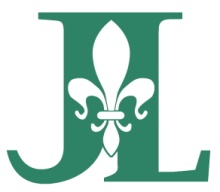 Sustainer of the YearNomination FormCandidate’s Name:	First | Middle | Maiden | LastAddress:City, State Zip:Phone Number:Email:Describe ACTIVE Membership, including activities and leadership positions as an Active member of JLNO.  Include dates when known.  If needed, records may be available at JLNO Headquarters. Please email for Kristen Brooks, Operations Manager kristen@jlno.orgDescribe ACTIVE Membership, including activities and leadership positions as an Active member of JLNO.  Include dates when known.  If needed, records may be available at JLNO Headquarters. Please email for Kristen Brooks, Operations Manager kristen@jlno.orgDescribe ACTIVE Membership, including activities and leadership positions as an Active member of JLNO.  Include dates when known.  If needed, records may be available at JLNO Headquarters. Please email for Kristen Brooks, Operations Manager kristen@jlno.orgDescribe ACTIVE Membership, including activities and leadership positions as an Active member of JLNO.  Include dates when known.  If needed, records may be available at JLNO Headquarters. Please email for Kristen Brooks, Operations Manager kristen@jlno.orgDescribe SUSTAINER Membership, including activities and leadership positions since this individual became a Sustaining member of JLNO.  Include dates when known.Describe SUSTAINER Membership, including activities and leadership positions since this individual became a Sustaining member of JLNO.  Include dates when known.Describe SUSTAINER Membership, including activities and leadership positions since this individual became a Sustaining member of JLNO.  Include dates when known.Describe SUSTAINER Membership, including activities and leadership positions since this individual became a Sustaining member of JLNO.  Include dates when known.Describe COMMUNITY activities outside of JLNO, including involvement with other nonprofit boards, volunteer organizations, awards, and honors during Active or Sustainer years.Describe COMMUNITY activities outside of JLNO, including involvement with other nonprofit boards, volunteer organizations, awards, and honors during Active or Sustainer years.Describe COMMUNITY activities outside of JLNO, including involvement with other nonprofit boards, volunteer organizations, awards, and honors during Active or Sustainer years.Describe COMMUNITY activities outside of JLNO, including involvement with other nonprofit boards, volunteer organizations, awards, and honors during Active or Sustainer years.Provide any additional personal comments to substantiate your nomination for this individual to receive this honor.  Please note than any additional letters of support from others may be sent to the address below.  Letters of support are not required to supplement the nomination.Provide any additional personal comments to substantiate your nomination for this individual to receive this honor.  Please note than any additional letters of support from others may be sent to the address below.  Letters of support are not required to supplement the nomination.Provide any additional personal comments to substantiate your nomination for this individual to receive this honor.  Please note than any additional letters of support from others may be sent to the address below.  Letters of support are not required to supplement the nomination.Provide any additional personal comments to substantiate your nomination for this individual to receive this honor.  Please note than any additional letters of support from others may be sent to the address below.  Letters of support are not required to supplement the nomination.Your Signature:Date:Your Name:Your Phone Number:Your Email: